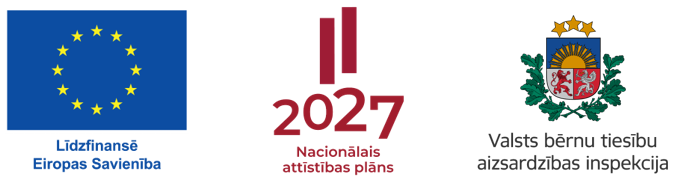 ES kohēzijas politikas programmas 2021.- 2027. gadam ESF+ līdzfinansētā projekta “Profesionālās kvalifikācijas pilnveide bērnu tiesību aizsardzības jautājumos un bērnu likumisko pārstāvju atbildības stiprināšana” (SAM 4.3.6.1) progressValsts bērnu tiesību aizsardzības inspekcija (turpmāk – Inspekcija) turpina īstenot Eiropas Sociālā fonda Plus līdzfinansēto projektu “Profesionālās kvalifikācijas pilnveide bērnu tiesību aizsardzības jautājumos un bērnu likumisko pārstāvju atbildības stiprināšana” (turpmāk – projekts). Pārskata periodā turpināta projekta  aktivitāte “Profesionālās kompetences pilnveides programmu un to mācību metodoloģiju izstrāde un pilnveide atbilstoši bērnu tiesību aizsardzības sistēmas pilnveidei”. Pamatojoties uz Latvijas Tiesnešu mācību centrs” (turpmāk -  LTMC) un Inspekcijas  savstarpēji noslēgto līgumu Nr. 13-5/34 saņemti četri LTMC nodevumi – bērnu tiesību aizsardzībā iesaistīto speciālistu speciālo zināšanu un prasmju vajadzību izvērtējums, sākotnējo un kārtējo profesionālās kompetences pilnveides programmu modeļa izstrāde, pilnveidotās kārtējās profesionālās kompetences pilnveides programmas un to metodika. Aktivitātes ietvaros tiek organizētas arī regulāras sanāksmes ar LTMC, kurās tiek apspriesti LTMC izstrādāto mācību programmu modeļi, idejas un virzieni, pilnveidojot profesionālās kompetences pilnveides programmas.Profesionālās kompetences pilnveides programmu saskaņošanai izveidota Bērnu lietu sadarbības padomes apakšgrupa – Ģimeņu, bērnu un jauniešu atbalsta un speciālistu kompetences pilnveides jomā, kas iekļauj dažādu organizāciju pārstāvjus. Apakšgrupas ietvaros ir  izskatīti LTMC sagatavotie sākotnējo un kārtējo profesionālās kompetences pilnveides programmu modeļi un kārtējās profesionālās kompetences pilnveides programmas un to metodikas.  Projekta aktivitātei “Izvērtējuma veikšana, lai noteiktu risinājumu speciālistu, kas pilnveidojuši profesionālo kompetenci bērnu tiesību aizsardzības jomā, reģistra izstrādei”  izveidota iepirkuma komisija un uzsākts darbs pie iepirkuma dokumentācijas sagatavošanas un organizēšanas, lai iepirkuma nolikumu izsludinātu publisko iepirkumu sistēmā. Projekta aktivitātes “Bāriņtiesu likuma komentāru izstrāde” ietvaros notikušas 4 darba grupas sanāksmes, lai sagatavotu priekšlikumus iepirkuma prasību izstrādei.Pārskata periodā notikušas četras reģionālās domnīcas “Pirmsskolas izglītības iestāde – starts bērna izaugsmei” ar mērķi palielināt vienotu bērnu atbalsta sistēmā strādājošo izpratni par bērnu tiesību aizsardzības nodrošināšanas aspektiem.  Domnīcās Rēzeknē, Liepājā, Valmierā un Bauskā tika apzināts pirmsskolas izglītības iestāžu darbinieku profesionālās darbības veikšanai nepieciešamo zināšanu, prasmju vajadzības un nepieciešamais atbalsts, lai stiprinātu pirmsskolas izglītības iestāžu speciālistu sadarbību ar bērnu, vecākiem un institūcijām. Plašāka informācija par projektu, mērķi un galvenajām darbībām pieejama Inspekcijas mājaslapā https://www.bti.gov.lv/lv/projekti.Sagatavoja: Inita Litiņa-BērziņaKompetenču pilnveides nodaļaskonsultante administratīvajos jautājumostālrunis 25724511, e-pasts: inita.litina-berzina@bti.gov.lv